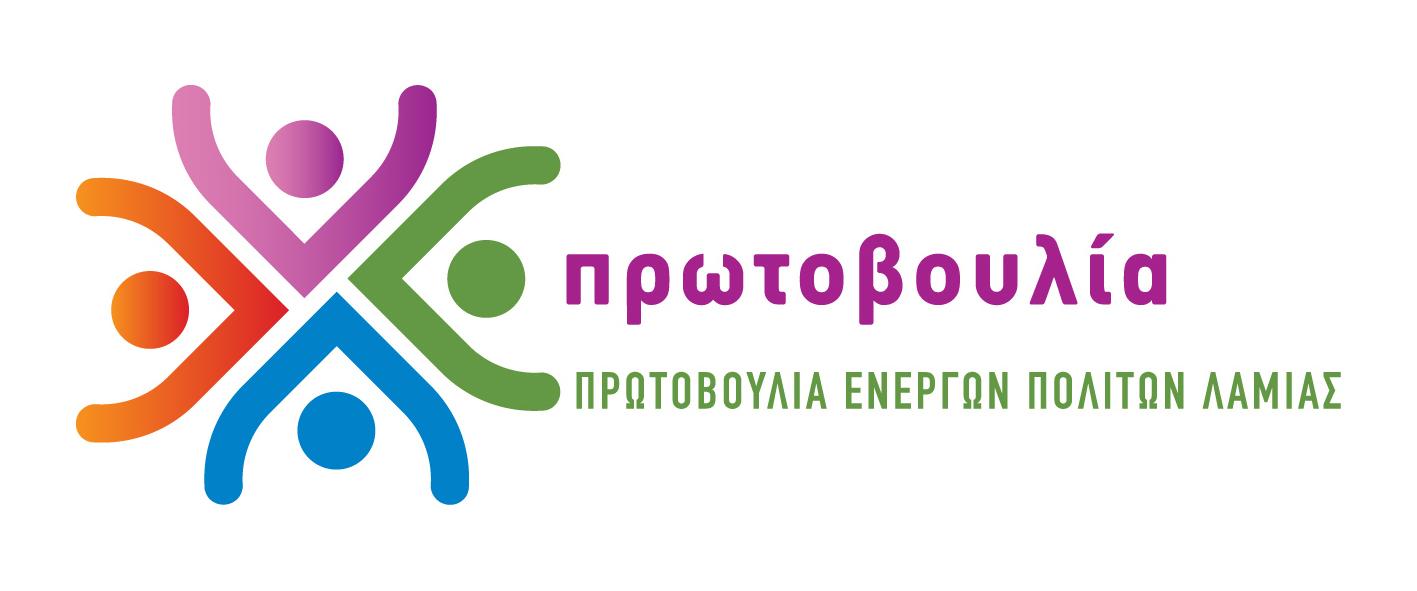 ΠΡΩΤΟΒΟΥΛΙΑ ΕΝΕΡΓΩΝ ΠΟΛΙΤΩΝ ΛΑΜΙΑΣΤηλ 2231045910 6937378138 6932837696 http://pepla.blogspot.com - info@pepla.grΛαμία, 10.12.2018ΠΡΟΣ: √ κ. ΔήμαρχοΠρόεδρο Δημοτικού ΣυμβουλίουΣας παρακαλούμε να μας γνωρίσετε: -   Αναλυτικά τις ενέργειες που έγιναν για να κηρυχθεί έκπτωτος ο δημοτικός σύμβουλος της παράταξης της Δημοτικής Αρχής ο οποίος απουσιάζει συστηματικά από τακτικές και έκτακτες συνεδριάσεις του Δημοτικού Συμβουλίου μας εδω και ένα περίπου χρόνο- Αναλυτικά με χρονική σειρά την αλληλογραφία που είχατε με τις αρμόδιες υπηρεσίες για τον σκοπό αυτό Για την Πρωτοβουλία Ενεργών Πολιτών Παναγιώτης Στασινός δημοτικός σύμβουλος